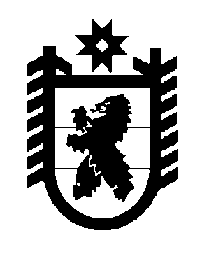 Российская Федерация Республика Карелия    ПРАВИТЕЛЬСТВО РЕСПУБЛИКИ КАРЕЛИЯПОСТАНОВЛЕНИЕот  20 октября 2015 года № 334-Пг. Петрозаводск О внесении изменений в постановление Правительства Республики Карелия от 11 января 2013 года № 5-ППравительство Республики Карелия п о с т а н о в л я е т:Внести в постановление Правительства Республики Карелия от                        11 января 2013 года № 5-П «О Порядке добычи общераспространенных полезных ископаемых, строительства подземных сооружений, устройства и эксплуатации бытовых колодцев и скважин собственниками земельных участков, землепользователями, землевладельцами и арендаторами земельных участков на территории Республики Карелия» (Собрание законодательства Республики Карелия, 2013, № 1, ст. 65) следующие изменения:1) наименование изложить в следующей редакции:«О Порядке использования  для собственных нужд общераспрост-раненных полезных ископаемых, подземных вод, а также строительства подземных сооружений собственниками земельных участков, землепользо-вателями, землевладельцами, арендаторами земельных участков в границах данных земельных участков на территории Республики Карелия»;2) пункт 1 изложить в следующей редакции:«1. Утвердить прилагаемый Порядок использования для собственных нужд общераспространенных полезных ископаемых, подземных вод, а также строительства подземных сооружений собственниками земельных участков, землепользователями, землевладельцами, арендаторами земельных участков в границах данных земельных участков на территории Республики Карелия.»;3) в Порядке добычи общераспространенных полезных ископаемых, строительства подземных сооружений, устройства и эксплуатации бытовых колодцев и скважин собственниками земельных участков, землепользо-вателями, землевладельцами и арендаторами земельных участков на территории Республики Карелия, утвержденном указанным постановлением:а) наименование изложить в следующей редакции:«Порядок использования для собственных нужд общераспространенных полезных ископаемых, подземных вод, а также строительства подземных сооружений собственниками земельных участков, землепользователями, землевладельцами, арендаторами земельных участков в границах данных земельных участков на территории Республики Карелия»;б) пункт 1 изложить в следующей редакции:«1. Настоящий Порядок использования для собственных нужд общераспространенных полезных ископаемых, подземных вод, а также строительства подземных сооружений собственниками земельных участков, землепользователями, землевладельцами, арендаторами земельных участков в границах данных земельных участков на территории Республики Карелия (далее – Порядок) разработан в соответствии со статьей 19 Закона Российской Федерации от 21 февраля 1992 года № 2395-1 «О недрах», статьей 12 Закона Республики Карелия от 26 октября 2007 года № 1122-ЗРК «О некоторых вопросах недропользования на территории Республики Карелия» и устанавливает правила использования для собственных нужд общераспространенных полезных ископаемых, подземных вод и строительства подземных сооружений собственниками земельных участков, землепользователями, землевладельцами, арендаторами земельных участков в границах данных земельных участков.Под использованием для собственных нужд общераспространенных полезных ископаемых и подземных вод в целях настоящего Порядка понимается их использование собственниками земельных участков, землепользователями, землевладельцами, арендаторами земельных участков для личных, бытовых и иных не связанных с осуществлением предпринимательской деятельности нужд.Общераспространенные полезные ископаемые и подземные воды, имеющиеся в границах земельного участка и используемые собственниками земельных участков, землепользователями, землевладельцами, арендаторами земельных участков для личных, бытовых и иных не связанных с осуществлением предпринимательской деятельности нужд, не могут отчуждаться или переходить от одного лица к другому.Действие Порядка не распространяется на граждан Российской Федерации (за исключением зарегистрированных в качестве индивидуальных предпринимателей), являющихся собственниками земельных участков, землепользователями, землевладельцами и арендаторами земельных участков.»;в) пункт 2 изложить в следующей редакции:«2. Собственники земельных участков, землепользователи, землевладельцы и арендаторы земельных участков в границах данных земельных участков имеют право осуществлять:1) использование для собственных нужд без применения взрывных работ общераспространенных полезных ископаемых, имеющихся в границах земельного участка и не числящихся на государственном балансе;2) использование для собственных нужд подземных вод, объем извлечения которых должен составлять не более 100 кубических метров в сутки, из водоносных горизонтов, не являющихся источниками централизованного водоснабжения и расположенных над водоносными горизонтами, являющимися источниками централизованного водоснабжения;3) строительство подземных сооружений на глубину до пяти метров.»;г) в абзаце четвертом пункта 4 слово «добычу» заменить словами «использование для собственных нужд общераспространенных полезных ископаемых, подземных вод, а также строительство подземных сооружений»;д) в пункте 5:подпункт 3 изложить в следующей редакции:«3) перечень мероприятий по рекультивации земель, нарушенных при использовании в целях, указанных в подпунктах 1, 3 пункта 2 Порядка, подписанный заявителем (уполномоченным им лицом), в случае аренды земельного участка – согласованный с арендодателем земельного участка, в случае аренды лесного участка – согласованный с подведомственным уполномоченному органу государственным казенным учреждением Республики Карелия – центральным лесничеством, на территории которого расположен данный земельный участок;»;подпункт 4 изложить в следующей редакции:«4) перечень мероприятий по консервации или ликвидации скважин при использовании в целях, указанных в подпункте 2 пункта 2 Порядка, подписанный заявителем (уполномоченным им лицом);»;е) пункт 6 изложить в следующей редакции:«6. В зависимости от конкретной цели использования земельного участка заявитель дополнительно к документам, указанным в пункте 5 Порядка, представляет следующие документы и сведения:1) в целях, предусмотренных подпунктом 1 пункта 2 Порядка:топографический план земельного участка, составленный по результатам топографической съемки с указанием его границ, абсолютных отметок на момент начала использования общераспространенных полезных ископаемых, масштаба, подписанный заявителем (уполномоченным им лицом) и заверенный организацией, выполнившей топографо-геодезическую съемку, с указанием даты проведения съемки;справку Карельского филиала федерального бюджетного учреждения «Территориальный фонд геологической информации по Северо-Западному федеральному округу» (далее – Карельский филиал ФБУ «ТФГИ по Северо-Западному федеральному округу») об отсутствии запасов общераспространенных полезных ископаемых, числящихся на государственном балансе, в границах земельного участка;2) в целях, предусмотренных подпунктом 2 пункта 2 Порядка:паспорт скважины, содержащий сведения о размерах скважины с указанием глубины ее заложения и геологическом разрезе, вскрытом при ее бурении, подписанный заявителем (уполномоченным им лицом) и заверенный организацией, выполнившей бурение скважины;схему места расположения скважины с указанием масштаба схемы, подписанную заявителем (уполномоченным им лицом);заключение Карельского филиала ФБУ «ТФГИ по Северо-Западному федеральному округу» о соответствии водоносного горизонта, планируемого к использованию в целях, указанных в подпункте 2 пункта 2 Порядка, установленным требованиям;3) в целях, предусмотренных подпунктом 3 пункта 2 Порядка:сведения о виде подземного сооружения и его целевом назначении, способах его эксплуатации, подписанные заявителем (уполномоченным им лицом);сведения о размерах подземного сооружения с указанием глубины его заложения, подписанные заявителем (уполномоченным им лицом);схему места расположения подземного сооружения с указанием масштаба схемы, подписанную заявителем (уполномоченным им лицом).»;ж) в пункте 7:подпункты 4, 5 признать утратившими силу;абзац восьмой изложить в следующей редакции:«Уполномоченный орган запрашивает в налоговом органе, территориальном органе Федеральной службы государственной регистрации, кадастра и картографии выписку из Единого государственного реестра юридических лиц – для юридических лиц или выписку из Единого государственного реестра индивидуальных предпринимателей – для индивидуальных предпринимателей, сведения о постановке заявителя на учет в налоговом органе с указанием идентификационного номера налогоплательщика, сведения о регистрации права на земельный участок в Едином государственном реестре прав на недвижимое имущество и сделок с ним, если заявитель не представил соответствующие документы самостоятельно.»;з) абзац первый пункта 9 изложить в следующей редакции:«9. Уполномоченный орган рассматривает уведомление в течение 20 дней со дня его поступления и принимает решение о включении (отказе во включении) заявителя в Реестр собственников земельных участков, землепользователей, землевладельцев и арендаторов земельных участков, осуществляющих использование для собственных нужд общераспрост-раненных полезных ископаемых, подземных вод и строительство подземных сооружений (далее – Реестр).»;и) подпункт 5 пункта 12 признать утратившим силу; к) в абзаце третьем пункта 13 слово «добычей» заменить словами «использованием для собственных нужд»;л) в подпункте 1 пункта 14 слова «бытовых колодцев,» исключить;4) наименование приложения к Порядку изложить в следующей редакции:«Реестр собственников земельных участков, землепользователей, землевладельцев и арендаторов земельных участков, осуществляющих использование для собственных нужд общераспространенных полезных ископаемых, подземных вод, а также строительство подземных сооружений».           Глава Республики  Карелия                       			      	        А.П. Худилайнен